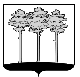 ГОРОДСКАЯ  ДУМА  ГОРОДА  ДИМИТРОВГРАДАУльяновской областиР Е Ш Е Н И Ег.Димитровград  20  мая  2020  года                                                                           № 45/349  .                                    О награждении Почётной грамотой Городской Думы города Димитровграда Ульяновской области	В соответствии с Положением о муниципальных наградах города Димитровграда Ульяновской области, рассмотрев заключение Комиссии по муниципальным наградам при Городской Думе города Димитровграда Ульяновской области от 15.05.2020 №5-з, Городская Дума города Димитровграда Ульяновской области третьего созыва решила:1. За значительные заслуги в развитии местного самоуправления на территории города Димитровграда Ульяновской области и в связи с празднованием Дня города наградить Почётной грамотой Городской Думы города Димитровграда Ульяновской области:1) Аллазова Парвиза Джахангира-оглы, заместителя начальника по производству сварочно-сборочного цена №1 Акционерного общества «Димитровградский завод химического машиностроения»;2) Галаеву Ольгу Николаевну, председателя Ассоциации «Территориальных общественных самоуправлений города Димитровграда»;3) Дедюеву Елену Алексеевну, заведующего отделением по городу Димитровграду Областного государственного казённого учреждения социальной защиты населения Ульяновской области;4) Дембицкую Людмилу Станиславовну, члена Димитровградской городской общественной организации ветеранов (пенсионеров) Великой Отечественной войны, труда, Вооруженных сил и правоохранительных органов;5) Марихина Николая Юрьевича, старшего научного сотрудника физико-технической лаборатории отделения «Реакторный исследовательский комплекс» Акционерного общества «Государственный научный центр – Научно-исследовательский институт атомных реакторов», кандидата технических наук;6) Мельникову Татьяну Евгеньевну, ведущего инспектора учебно-спортивного отдела Комитета по физической культуре и спорту Администрации города Димитровграда Ульяновской области;7) Панина Ивана Николаевича, председателя Общественной палаты города Димитровграда Ульяновской области (2017-2020 гг);8) Симонова Сергея Евгеньевича, водителя автобуса на регулярных городских пассажирских маршрутах Общества с ограниченной ответственностью «АРС-АВТО»;9) Хусаинова Дамира Тагирзановича, инженера 2 категории лаборатории разработки аналитических методик отделения радиохимических технологий Акционерного общества «Государственный научный центр - Научно-исследовательский институт атомных реакторов»;10) Шелепову Альфию Зуфаровну, учителя физической культуры Муниципального бюджетного общеобразовательного учреждения «Средняя школа №19 имени Героя Советского Союза Ивана Петровича Мытарева города Димитровграда Ульяновской области.2. Установить, что настоящее решение подлежит официальному опубликованию и размещению в информационно-телекоммуникационной сети «Интернет» на официальном сайте Городской Думы города Димитровграда Ульяновской области (www.dumadgrad.ru).3. Установить, что настоящее решение вступает в силу со дня его принятия.Председатель Городской Думыгорода ДимитровградаУльяновской области                                                                            А.П.Ерышев